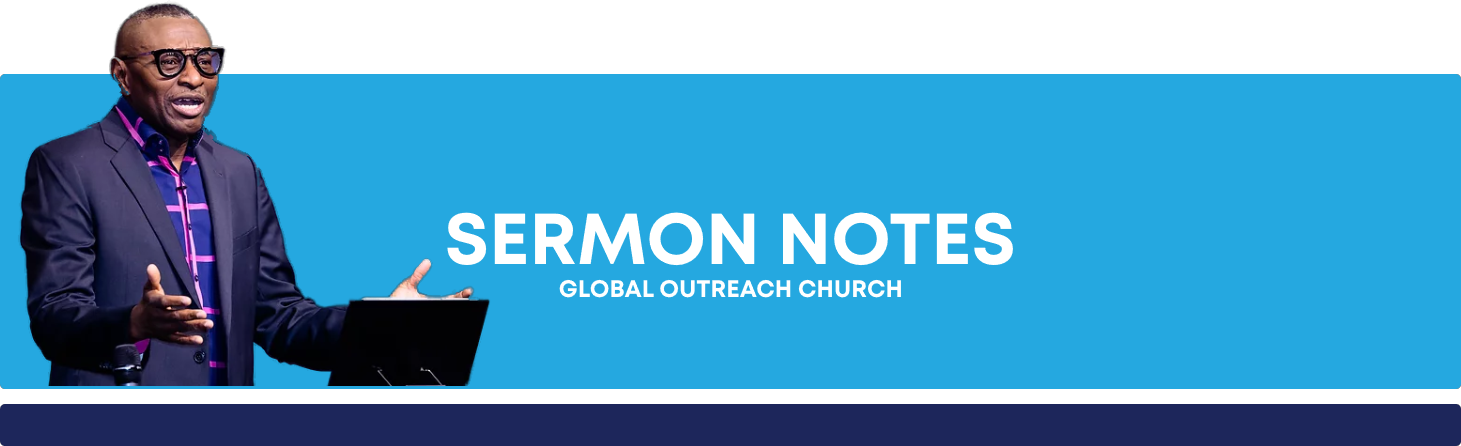 Surrendering to the Spirit Part IIThe book of Acts can best be described as the acts of The Holy Spirit (He moved on individual hearts apart from the disciples). Acts 2:37; Acts 8:27We see the promised Holy Spirit throughout the book doing exactly what Jesus said He (The Spirit) would do. John15:26; John 16:12-14He gave resounding testimony to the goodness and faithfulness of God. TAKEAWAYS FROM ACTS 10The extent to which God will go to save a lost soul - a man’s life does not consist of the abundance of the things he possesses. What does it profit a man to gain the whole world and lose his soul or what shall a man give in exchange for his soul? Religion is man’s attempt to please God through works; but relationship with God is getting to know God through Jesus Christ and His finished work. Acts 10:1-5God uses a person not angels - God’s question in Isaiah 6:8 is still valid - “who will go for us”?  Paul’s response in Romans 10:13-15. Who is ripe for harvest in your orbit? - Walking in the Spirit begins as our hearts are open to be sent.In Acts 10:9, Peter’s “stronghold” (a fortress that held ideas, belief systems or traditions) was demolished 2 Samuel 5:7; Acts 15:7-11. Peter’s testimony paved the way for Paul to be heard.Peter promptly yielded to the Spirit.Cornelius’ household was saved and baptized.